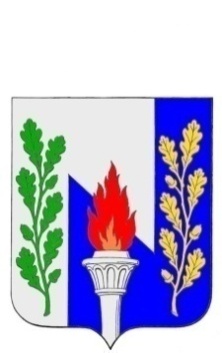 Тульская  областьМуниципальное образование рабочий поселок ПервомайскийЩекинского районаСОБРАНИЕ ДЕПУТАТОВРЕШЕНИЕот ______________  20___ года					№ ______О внесении изменений в решение Собрания депутатов МО р.п. Первомайский Щекинского района от 17.07.2020 № 20-75 «Об утверждении проекта планировки территории и проект межевания территории линейного объекта «Строительство системы технологического трубопровода природного газа на территории ОАО «Щекиноазот». Линейный объект»Рассмотрев обращение ОАО «Щекиноазот» о внесении изменений в решение Собрания депутатов МО р.п. Первомайский Щекинского района от 17.07.2020 № 20-75 «Об утверждении проекта планировки территории и проект межевания территории линейного объекта «Строительство системы технологического трубопровода природного газа на территории ОАО «Щекиноазот». Линейный объект» в связи с технической ошибкой, в соответствии с Федеральным законом от 06.10.2003 №131-ФЗ «Об общих принципах организации местного самоуправления в Российской Федерации», Положением «О порядке проведения публичных слушаний в сфере градостроительной деятельности на территории муниципального образования рабочий посёлок Первомайский Щёкинского района», утвержденным решением Собрания депутатов МО р.п. Первомайский Щекинского района от 18 ноября 2009 № 10-47, на основании статей 19, 27 Устава муниципального образования рабочий посёлок Первомайский Щекинского района Собрание депутатов МО р.п. Первомайский Щекинского района, ПОСТАНОВЛЯЮ:1. В названии, преамбуле и пункте 1 решения Собрания депутатов МО р.п. Первомайский Щекинского района от 17.07.2020 № 20-75 «Об утверждении проекта планировки территории и проект межевания территории линейного объекта «Строительство системы технологического трубопровода природного газа на территории ОАО «Щекиноазот». Линейный объект» слова «Строительство системы технологического трубопровода природного газа на территории ОАО «Щекиноазот». Линейный объект» заменить словами «Строительство системы технологического трубопровода сырьевого газа на территории ОАО «Щекиноазот». Линейный объект».2. Контроль за выполнением настоящего решения возложить на Главу администрации МО р.п. Первомайский (Шепелёву И.И.) и председателя постоянной комиссии по вопросам собственности и развитию инфраструктуры (Серебрякову Т.Ю.).3. Решение вступает в силу со дня подписания и подлежит официальному опубликованию.Глава муниципального образованиярабочий поселок ПервомайскийЩекинского района                                                                М.А. Хакимов